MODULO RICHIESTA PARTECIPAZIONE GENITORI a VIAGGI DI ISTRUZIONE                                           Alla cortese attenzione                                           Dirigente scolastico I.I.S. “ M. Curie”                                          Per conoscenza:                                          Al docente accompagnatore del viaggio di istruzione in oggetto                                              Al docente coordinatore di classeOGGETTO: Richiesta del genitore alla partecipazione ad un viaggio di istruzione (Richiesta da allegare al fascicolo del viaggio di istruzione in oggetto opportunamente firmata dal genitore)Il/La sottoscritto/a Sig./Sig.ra__________________________________________________________residente a _______________________________ Via______________________________________   padre/madre/tutore dell’allievo/a_______________________________________________________frequentante la classe/sezione________per l’indirizzo (Liceo, ITT, IPIA)_______________________ nell’a.s. _______/___:in relazione al Viaggio di Istruzione deliberato nel C.di C. ______ con meta______________________previsto nel periodo dal _____________al ____________ chiede di poter partecipare a tale iniziativa  come genitore dell’allievo/a ____________________________ per le seguenti motivazioni già discusse e condivise nel Consiglio di Classe di pertinenza,  allo scopo di favorire la partecipazione dell’alunno a tale attività: _______________________________________________________________________________________________________________________________________________________________________________________________________________________________________________ Con la sottoscrizione della presente, Il/La Sig./Sig.ra__________________________dichiara di partecipare al viaggio in oggetto adeguandosi completamente al programma deliberato dal Consiglio di Classe e alla relativa regolamentazione decisa dalla scuola in merito alla vigilanza e alla sorveglianza degli allievi. Si precisa inoltre che gli oneri finanziari relativi alla partecipazione come genitore sono interamente a mio carico, senza che nulla in tal senso sia dovuto a carico dell’Istituzione Scolastica.  In tal senso si sottolinea che con la presenza del genitore, i docenti accompagnatori non sono naturalmente esonerati dai compiti di vigilanza, in quanto solo il docente della scuola è investito di tali compiti. Il/La Sig./Sig.ra__________________________ dichiara altresì di essere consapevole che l’Istituzione Scolastica non assume nei suoi confronti obbligo alcuno e che qualunque doglianza relativa all’esecuzione delle prestazioni del vettore, dell’agenzia di viaggio, del ristoratore o di qualunque altro servizio connesso al viaggio di istruzione dovranno essere fatte valere esclusivamente nei confronti dei relativi operatori economici gestori del servizio medesimo, senza che ciò possa coinvolgere in alcun modo la responsabilità della scuola e dei suoi rappresentanti Per quanta riguarda la copertura assicurativa, valgono e sono applicabili in tale contesto - nei limiti e alle condizioni precisate - gli articoli della polizza assicurativa attualmente in essere, a cui si rimanda per ogni informazione in merito (documentazione pubblicata nella sezione Varie > Informazioni Assicurative sul sito web dell’Istituto).Eventuali altre note/precisazioni a riguardo: __________________________________________________________________________________________________________________________________Savignano sul R/ne, _______________________Il Padre/Madre/tutore dell’allievo/a______________________________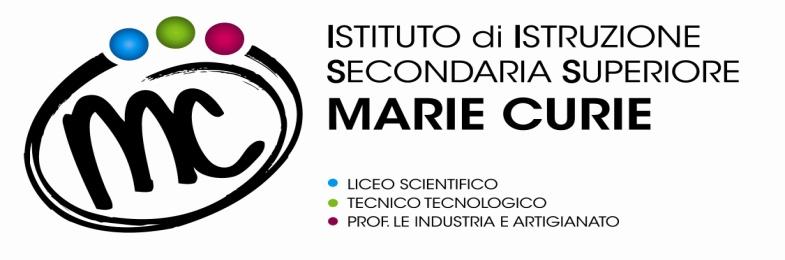 SAVIGNANO sul RUBICONE (FC)Via Togliatti n.5   C.A.P. 47039Tel. 0541 944602 – Fax 0541 941481C.F. 90038920402Mail: info@mcurie.com _ fois001002@istruzione.itP.E.C. fois001002@pec.istruzione.itWeb site: www.mcurie.edu.it